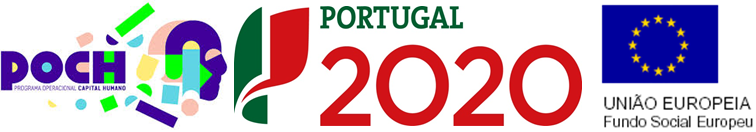 CURSO PROFISSIONAL DE TÉCNICO DE ENERGIAS RENOVÁVEISDISCIPLINA DE Tecnologias e Processos- Ano letivo 2016/ 17DomíniosInstrumentos de avaliaçãoPesosPesosCOGNITIVO (CONHECIMENTOS E CAPACIDADES)Testes40%70%COGNITIVO (CONHECIMENTOS E CAPACIDADES)Dossiê e materiais10%70%COGNITIVO (CONHECIMENTOS E CAPACIDADES)Trabalhos experimentais individuais e / ou de grupo, e fichas de trabalho10%70%COGNITIVO (CONHECIMENTOS E CAPACIDADES)Participação na aula10%70%  ParâmetrosCOMPORTAMENTAL (ATITUDES E COMPORTAMENTOS)Autonomia5%30%COMPORTAMENTAL (ATITUDES E COMPORTAMENTOS)Cumprimento de regras(comportamento/assiduidade/pontualidade5%30%COMPORTAMENTAL (ATITUDES E COMPORTAMENTOS)Relacionamento interpessoalEmpenhoMotivação5%5%5%30%COMPORTAMENTAL (ATITUDES E COMPORTAMENTOS)Auto e heteroavaliação5%30%